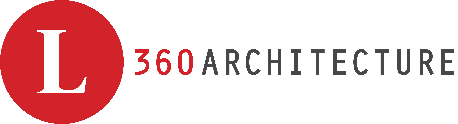 Intermediate Architectural TechnologistL360 ARCHITECTURE, Canada's Pioneering BIM focused Architecture company located in London, Ontario, is searching for an individual who wishes to work full-time in a fun, professional atmosphere that fosters creativity, leadership and professional growth. Led by Canada BIM Council Co-Founder, Paul F. Loreto, OAA, MRAIC, our company offers an environment where your BIM experience can grow exponentially.The candidate we are looking for shall possess:i)  an education from a recognized Canadian institution. (or equivalent)ii) a Bachelor of Technology Degree or an Advanced Technology Diploma ( 3 year with     Co-op);iii) strong writing and communication skills in the English languageiv) Minimum 5 years of Canadian experience including two or more projects     completed in Autodesk Revit associated with commercial / retail, health and Long-      Term Care, and residential (high rise and low rise)v) experience in carrying out the following responsibilities:Construction Documentation development (including Specification writing)Coordination with multidiscipline ConsultantsContract AdministrationProject Management of individual and / or group projectsvi) intermediate level BIM capabilities (Min. 5 years’ experience):Experience in developing technical drawings using Autodesk Revit a must, (Level 2+ Canada BIM Council Certification required)vii) strong comprehension of building science and applicable technical detailing.viii) an ability to work individually and within a collaborative team environmentix) strong understanding of the Ontario Building Code Part 3, 9, and 11 (BCIN # an      advantage but not required)x) Must possess a valid Ontario Driver’s License and vehiclexi) Must be able to pass Government Security Checks without concern.Only candidates that meet the minimal qualifications stated should apply.Send full resume and cover letter to info@L360arch.com with "L360 Job Application Submission" in the Subject Line.No telephone calls or walk-ins please.